УКРАЇНАПОЧАЇВСЬКА  МІСЬКА  РАДАВИКОНАВЧИЙ КОМІТЕТР І Ш Е Н Н Явід    січня 2022 року                                                                       № проєктПро виділення одноразовоїгрошової допомоги гр. Деревінському М.П.              Розглянувши заяву жительки м. Почаїв, вул. Тиха, 8/4 гр. Деревінського Миколи Петровича,   який просить виділити одноразову грошову допомогу на лікування та реабілітацію після проведеної операції та керуючись Законом України «Про місцеве самоврядування в Україні», Положенням про надання одноразової адресної матеріальної допомоги малозабезпеченим верствам населення Почаївської міської територіальної громади, які опинилися в складних життєвих обставинах, затвердженого рішенням виконавчого комітету № 164 від 19 жовтня 2016 року,  на виконання Програми «Турбота»,  виконавчий комітет міської ради                                                     В и р і ш и в:Виділити одноразову грошову допомогу гр. Деревінському Миколі Петровичу в   розмірі 2000 (дві тисячі)  гривень.Відділу бухгалтерського обліку та звітності міської ради перерахувати гр. Деревінському Миколі Петровичу одноразову грошову  допомогу.Віктор Лівінюк Галина Бондар .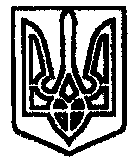 